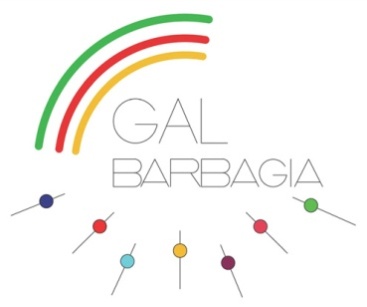 bando pubblico per l’ammissione ai finanziamentiintervento 19.2.1.2.1  “Costruire la rete degli artigiani del territorio”.”Codice univoco bando 47983DICHIARAZIONE SOSTITUTIVA PER LA CONCESSIONE DI AIUTI IN «DE MINIMIS»ai sensi dell'art. 47 del Decreto del Presidente della Repubblica 28 dicembre 2000, n. 445(Testo unico delle disposizioni legislative e regolamentari in materia di documentazione amministrativa)Dichiarazione per soggetto di diritto privatoIl sottoscritto:(Il Titolare/ legale rappresentante dell'impresa)In qualità di titolare/legale rappresentante dell’impresa/associazione:Controllata		Controllantedell’impresa/soggetto di diritto privato richiedente  in relazione a quanto previsto dal bandoPer la concessione di aiuti «de minimis» di cui al Regolamento (UE) n. 1407/2013 della Commissione del 18 dicembre 2013Nel rispetto di quanto previsto dai seguenti Regolamenti della Commissione: - Regolamento n. 1407/2013 de minimisgenerale - Regolamento n. 1408/2013 de minimisagricoltura - Regolamento n. 717/2014. de minimispesca - Regolamento n. 360/2012 de minimisSIEG CONSAPEVOLE delle responsabilità anche penali assunte in caso di rilascio di dichiarazioni mendaci, formazione di atti falsi e loro uso, e della conseguente decadenza dai benefici concessi sulla base di una dichiarazione non veritiera, ai sensi degli articoli 75 e 76 del decreto del Presidente della Repubblica 28 dicembre 2000, n. 445DICHIARAChe l’esercizio finanziario (anno fiscale) dell’impresa/soggetto di diritto privato rappresentata inizia il ____/____/___________ e termina il ____/____/___________; 2.1	Che all’impresa rappresentata NON E’ STATO CONCESSO nell’esercizio finanziario corrente e nei 	due esercizi finanziari precedenti alcun aiuto «de minimis». 2.2	Che all’impresa rappresentata SONO STATI CONCESSI nell’esercizio finanziario corrente e nei due 	esercizi amministrativa), finanziari precedenti i seguenti aiuti «de minimis»:Il sottoscritto, infine, tenuto conto di quanto dichiarato, ai sensi dell’art. 13 del decreto legislativo 30 giugno 2003, n. 196 (Codice in materia di protezione di dati personali) e successive modifiche ed integrazioni: AUTORIZZAIl GAL Barbagia al trattamento e all’elaborazione dei dati forniti con la presente dichiarazione, per finalità gestionali e statistiche, anche mediante l’ausilio di mezzi elettronici o automatizzati, nel rispetto della sicurezza e della riservatezza e ai sensi dell’articolo 38 del citato DPR n. 445/2000 allegando alla presente dichiarazione, copia fotostatica di un documento di identità.Località e data In fede (Il titolare/legale rappresentante) ___________________________INFORMATIVA ai sensi del Regolamento UE n. 679/2016 (“PRIVACY”):Il sottoscritto dichiara di essere informato, ai sensi e per gli effetti di cui al Regolamento UE n. 679/2016, che i dati personali raccolti saranno trattati, anche con strumenti informatici, nell’ambito del procedimento per il quale la presente dichiarazione viene resa.Il titolare del trattamento dei dati è il GAL Barbagia, con sede legale in Orotelli, Zona industriale PIP, località Mussinzua. Il responsabile del trattamento dei dati è individuato nella persona del Direttore del GAL.Località e data _______________Firma(Il titolare/legale rappresentante) ___________________________Nome e Cognome:Nata/o il:Nel Comune di:Provincia:Comune di residenza:Via:CAP:Provincia:Denominazione/Ragione sociale: Forma giuridica:Indirizzo Sede legale:Codice fiscale:Partita IVA:Denominazione/Ragione sociale: Forma giuridica:Indirizzo Sede legale:Codice fiscale:Partita IVA:Ente concedente Riferimento normativo/amministrativo che prevede l’agevolazione Provvedimento di concessione e data Reg. UE de minimisConcesso Importo dell’aiuto de minimisEffettivoDi cui imputabili all’attività di trasporto merci su strada per conto terzi 